СЛУЖБА ЗАНЯТОСТИ – ГРАЖДАНАМ ПРЕДПЕНСИОННОГО ВОЗРАСТАЧто такое предпенсионный возраст?5 лет до выхода на пенсию – это предпенсионный возраст.Мужчины:60–65 лет.Женщины:55–60 лет.Работодатель не может уволить человека предпенсионного возраста! За увольнение или отказ в приеме на работу по причине возраста – уголовная или административная ответственность.Помните: Трудовым кодексом Российской Федерации (ст. 3) запрещена дискриминация по возрасту. Размещение информации о вакансиях с ограничением прав или установлением преимуществ по возрасту также запрещены.Штраф для юридических лиц –от 50 000 до 100 000 руб.Центры занятости населения предлагают гражданам:трудоустройство с учетом профессиональных критериев и квалификации,временное трудоустройство,ярмарки вакансий,общественные работы,профессиональное обучение,консультирование.Программы повышения квалификацииВ ближайшие годы появятся бесплатные программы повышения квалификации для граждан предпенсионного возраста.Вы можете быть направлены на профессиональную подготовку, повышение квалификации, переподготовку по направлению службы занятости, если:Вы не имеете профессии (специальности),невозможно подобрать подходящую работу из-за отсутствия у Вас необходимой профессиональной квалификации,Вами утрачена способность к выполнению работы по прежней профессии (специальности),необходимо изменить профессию в связи с отсутствием для Вас подходящей работы.Пособие по безработице для человека предпенсионного возраста:                  2018 г. – 4 900 руб.,с 1 января 2019 г. – 11 280 руб.** Выплаты устанавливаются на один год.Важно!Во всех центрах занятости населения открыты постоянно действующие консультационные пункты для граждан предпенсионного возраста по вопросам трудоустройства и обучения.Куда обратиться?Телефон горячей линии: ________________.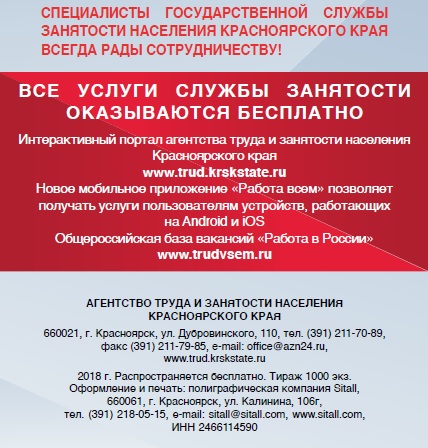 